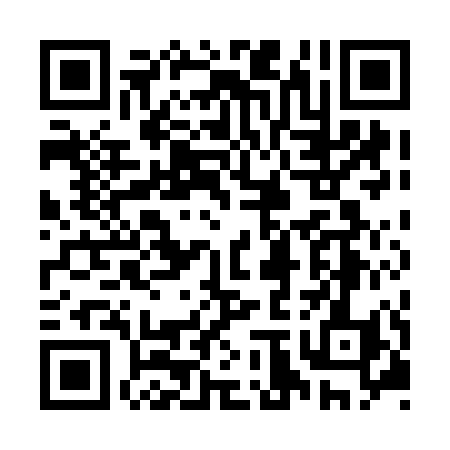 Prayer times for Domaine-du-Lac-Ginette, Quebec, CanadaMon 1 Apr 2024 - Tue 30 Apr 2024High Latitude Method: Angle Based RulePrayer Calculation Method: Islamic Society of North AmericaAsar Calculation Method: HanafiPrayer times provided by https://www.salahtimes.comDateDayFajrSunriseDhuhrAsrMaghribIsha1Mon5:026:2712:525:217:188:442Tue5:006:2512:525:227:198:453Wed4:586:2312:525:237:218:474Thu4:556:2212:515:247:228:485Fri4:536:2012:515:257:238:506Sat4:516:1812:515:267:258:527Sun4:496:1612:515:277:268:538Mon4:476:1412:505:287:278:559Tue4:446:1212:505:297:298:5710Wed4:426:1012:505:307:308:5811Thu4:406:0812:505:317:319:0012Fri4:386:0712:495:327:339:0213Sat4:366:0512:495:327:349:0314Sun4:336:0312:495:337:359:0515Mon4:316:0112:495:347:379:0716Tue4:295:5912:485:357:389:0917Wed4:275:5712:485:367:399:1018Thu4:255:5612:485:377:419:1219Fri4:225:5412:485:387:429:1420Sat4:205:5212:475:387:439:1621Sun4:185:5012:475:397:459:1722Mon4:165:4912:475:407:469:1923Tue4:145:4712:475:417:479:2124Wed4:115:4512:475:427:499:2325Thu4:095:4412:465:437:509:2526Fri4:075:4212:465:437:519:2727Sat4:055:4012:465:447:539:2828Sun4:035:3912:465:457:549:3029Mon4:015:3712:465:467:559:3230Tue3:595:3612:465:477:579:34